.Intro : 16 counts[1-8] WALKS, OUT OUT IN IN, WALKS, STEP ½ TURNRESTART here on wall 3[9-16] HEEL, TOE, TRIPLE FWD, HEEL, TOE, TRIPLE FWD[17-24] STEP ¼ TURN & CROSS, SIDE POINT, TOUCH TOGETHER, LARGE SIDE STEP, TOUCH, SIDE POINT, TOUCH TOGETHER[25-32] SIDE ROCK CROSS (RIGHT & LEFT), STEP ½ TURN, SIDE POINT, HOOK BACK & SNAPRESTART : On 3th wall after 8 counts at 12:00START AGAIN… & ENJOY !!Drunk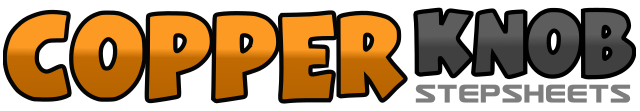 .......Count:32Wall:4Level:Beginner.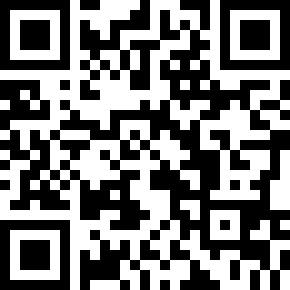 Choreographer:Séverine Fillion (FR) - September 2016Séverine Fillion (FR) - September 2016Séverine Fillion (FR) - September 2016Séverine Fillion (FR) - September 2016Séverine Fillion (FR) - September 2016.Music:Drunk Drunk - LOCASH : (Album: The Fighters, 2016)Drunk Drunk - LOCASH : (Album: The Fighters, 2016)Drunk Drunk - LOCASH : (Album: The Fighters, 2016)Drunk Drunk - LOCASH : (Album: The Fighters, 2016)Drunk Drunk - LOCASH : (Album: The Fighters, 2016)........1-2Walk fwd on right, walk fwd on left3&Right step to the right, left step to the left4&Recover right in center, recover left in center next to right5-6Walk fwd on right, walk fwd on left7-8Right step fwd, Turn ½ left (weight on left) 6:001-2Touch right heel fwd, Touch right toe back3&4Triple step right – left – right fwd5-6Touch left heel fwd, Touch left toe back7&8Triple step left – right – left fwd1&2Right step fwd, Turn ¼ left (weight on left), right cross over left 3:003-4Touch left toe to left side, Touch left next to right5-6Large left step to left side, Touch right next to left7-8Touch right toe to right side, Touch right next to left1&2Rock step right to right side, recover on left, right cross over left3&4Rock step left to left side, recover on right, left cross over right5-6Right step fwd, Turn ½ left (weight on left) 9:007-8Touch right toe to right side, Hook right cross behind left leg + Snap hands up